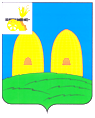 СОВЕТ ДЕПУТАТОВГРЯЗЕНЯТСКОГО СЕЛЬСКОГО ПОСЕЛЕНИЯРОСЛАВЛЬСКОГО РАЙОНА СМОЛЕНСКОЙ ОБЛАСТИРЕШЕНИЕот 11 августа 2016 года                                                                                № 13Об утверждении Положения о размере и условиях оплаты труда лица, замещающего муниципальную должность Главы муниципального образования Грязенятского сельского поселения Рославльского района Смоленской областиВ соответствии с Федеральным законом от 06.10.2003 № 131-ФЗ «Об общих принципах организации местного самоуправления в Российской Федерации», Федеральным законом от 02.03.2007 № 25-ФЗ «О муниципальной службе в Российской Федерации», областным законом от 31.03.2009 № 9-з «О гарантиях осуществления полномочий депутата, члена выборного органа местного самоуправления, выборного должностного лица местного самоуправления в Смоленской области», областным законом от 29.11.2007 № 109-з «Об отдельных вопросах муниципальной службы в Смоленской области», постановлением Администрации Смоленской области от 08.10.2014 № 691 «Об установлении нормативов формирования расходов на оплату труда депутатов, выборных должностных лиц местного самоуправления, осуществляющих свои полномочия на постоянной основе, муниципальных служащих», Совет депутатов Грязенятского сельского поселения Рославльского района Смоленской областиРЕШИЛ:1. Утвердить прилагаемое Положение о размере и условиях оплаты труда лица, замещающего муниципальную должность Главы муниципального образования Грязенятского сельского поселения Рославльского района Смоленской области.2. Признать утратившими силу:- решение Совета депутатов Грязенятского сельского поселения Рославльского района Смоленской области от 26.01.2010 № 2 «Об  утверждении Положения о размере и условиях оплаты труда лиц, замещающих муниципальные должности, должности муниципальной службы муниципального образования Грязенятского сельского поселения Рославльского района Смоленской области»;- решение Совета депутатов Грязенятского сельского поселения Рославльского района Смоленской области от 31.01.2012 № 2 «О внесении изменений в Положение о размерах и условиях оплаты труда лиц, замещающих муниципальные должности, должности муниципальной службы  муниципального образования Грязенятского сельского поселения Рославльского района Смоленской области, утвержденное решением Совета депутатов Грязенятского сельского поселения  Рославльского района Смоленской области».- решение Совета депутатов Грязенятского сельского поселения Рославльского района Смоленской области от 27.10.2014 № 20 «О внесении изменений в Положение о размерах и условиях оплаты труда лиц, замещающих муниципальные должности, должности муниципальной службы  муниципального образования Грязенятского сельского поселения Рославльского района Смоленской области, утвержденное решением Совета депутатов Грязенятского сельского поселения  Рославльского района Смоленской области».3. Настоящее решение вступает в силу со дня его принятия. Глава муниципального образования Грязенятского сельского поселения Рославльского района Смоленской области                                           Г.И.Мамонтов Утвержденорешением Совета депутатов Грязенятского сельского поселения Рославльского района Смоленской области от 11.08. . № 13Положениео размере и условиях оплаты труда лица, замещающего муниципальную должность Главы муниципального образования Грязенятского сельского поселения Рославльского района Смоленской области Общие положения 1.1. Положение разработано в соответствии с Федеральным законом от 6 октября 2003 года № 131-ФЗ «Об общих принципах организации местного самоуправления в Российской Федерации», Федеральным законом от 2 марта 2007 года № 25-ФЗ «О муниципальной службе в Российской Федерации», областным законом от 31 марта 2009 года № 9-з «О гарантиях осуществления полномочий депутата, члена выборного органа местного самоуправления, выборного должностного лица местного самоуправления в Смоленской области» (далее - областной закон от 31 марта 2009 года № 9-з), областным законом от 29 ноября 2007 года № 109-з «Об отдельных вопросах муниципальной службы в Смоленской области» (далее – областной закон от 29 ноября 2007 года № 109-з), постановлением Администрации Смоленской области от 8 октября 2014 года № 691 «Об установлении нормативов  формирования расходов на оплату труда депутатов, выборных должностных лиц местного самоуправления, осуществляющих свои полномочия на постоянной основе, муниципальных служащих» (далее – постановление Администрации Смоленской области от 8 октября 2014 года № 691).1.2. Положение определяет размер и условия оплаты труда лица, замещающего муниципальную должность Главы муниципального образования Грязенятского сельского поселения Рославльского района Смоленской области (далее – Глава муниципального образования), а именно определяет размер должностного оклада, размер дополнительных выплат и порядок их осуществления.II. Оплата труда Главы муниципального образования2.1. Оплата труда Главы муниципального образования производится в виде денежного содержания, которое состоит из должностного оклада, а также из ежемесячных и иных дополнительных выплат (далее – дополнительные выплаты).К дополнительным выплатам относятся:- ежемесячная надбавка к должностному окладу;- ежемесячная надбавка к должностному окладу за выслугу лет;- ежемесячная надбавка к должностному окладу за особые условия работы;- ежемесячная процентная надбавка к должностному окладу за работу со сведениями, составляющими государственную тайну; - ежемесячное денежное поощрение;- премия за выполнение особо важных и сложных заданий;- единовременная выплата при предоставлении ежегодного оплачиваемого отпуска;- материальная помощь. 2.2. Должностной оклад. Размер должностного оклада устанавливается в соответствии с постановлением Администрации Смоленской области от 8 октября 2014 года № 691 по третьей группе оплаты труда и исходя из базовой суммы, установленной областным законом от 3 мая 2005 года № 29-з «О государственных должностях Смоленской области и о государственной гражданской службе Смоленской области». Размер должностного оклада устанавливается в процентах от базовой суммы согласно приложению №1 к настоящему Положению.2.3. Дополнительные выплаты: 1) ежемесячная надбавка к должностному окладу, которая устанавливается в размере 70% должностного оклада. Должностной оклад и ежемесячная надбавка к должностному окладу составляют оклад денежного содержания.2) ежемесячная надбавка к должностному окладу за выслугу лет устанавливается в следующих максимальных размерах: 3) ежемесячная надбавка к должностному окладу за особые условия работы устанавливается в размере 50% должностного оклада по замещаемой должности.Надбавка устанавливается на основании распоряжения Администрации Грязенятского сельского поселения Рославльского района Смоленской области. 4) ежемесячная процентная надбавка к должностному окладу за работу со сведениями, составляющими государственную тайну, устанавливается в размерах и порядке, определяемых федеральным законодательством. 5) ежемесячное денежное поощрение (далее – ежемесячное поощрение) является формой материального стимулирования высокопрофессионального, добросовестного труда, оценки конкретного вклада лица, замещающего муниципальную должность в выполнение задач, стоящих перед Администрацией Грязенятского сельского поселения Рославльского района Смоленской области.Ежемесячное поощрение устанавливается в размере 100 процентов оклада денежного содержания по замещаемой должности на текущий календарный год.Распоряжением Администрации Грязенятского сельского поселения Рославльского района Смоленской области (далее – распоряжение Администрации)  может выплачиваться единовременное дополнительное денежное поощрение в пределах фонда оплаты труда.Выплата единовременного дополнительного денежного поощрения лицу, замещающему муниципальную должность, должна осуществляться по результатам его творческой инициативы, совершенствования качества работы, а также за высокие достижения в служебной деятельности.Конкретный размер единовременного дополнительного денежного поощрения устанавливается на основании распоряжения Администрации.Начисление и выплата поощрений производится за фактически отработанное время в соответствующем периоде одновременно с выплатой денежного содержания.6) премия за выполнение особо важных и сложных заданий.Премия за выполнение особо важных и сложных заданий максимальным размером не ограничивается и выплачивается на последний день календарного года, либо на основании распоряжения Администрации другой день текущего календарного года.Премия за выполнение особо важных и сложных заданий устанавливается за качественное выполнение работ высокой напряженности и интенсивности при выполнении особо важных и сложных заданий.Премия за выполнение особо важных и сложных заданий выплачивается лицу, замещающему муниципальную должность, за счет средств фонда оплаты труда лица, замещающего муниципальную должность.7) единовременная выплата при предоставлении ежегодного оплачиваемого отпуска.Единовременная выплата при предоставлении ежегодного оплачиваемого отпуска (далее - единовременная выплата) Главе муниципального образования производится по его письменному заявлению на основании распоряжения Администрации в размере двух окладов денежного содержания.Единовременная выплата Главе муниципального образования может быть произведена по его письменному заявлению в следующем порядке:а) в размере двух окладов денежного содержания по замещаемой должности при предоставлении ежегодного оплачиваемого отпуска;б) может разбиваться на две равные части и предоставляться в течение календарного года, в другой период, не связанный с отпуском.Единовременная выплата производится за счет средств фонда оплаты труда.8) материальная помощь.Материальная помощь выплачивается на основании распоряжения Администрации в размере одного оклада денежного содержания по замещаемой должности.Материальная помощь выплачивается лицу, замещающему муниципальную должность, в качестве социальной поддержки.Основанием для оказания материальной помощи является письменное заявление лица, замещающего муниципальную должность.В исключительных случаях материальная помощь выплачивается в связи со стихийным бедствием и иными непредвиденными обстоятельствами (пожар, квартирная кража, авария и другие обстоятельства), болезнью лица, замещающего муниципальную должность, или его близких родственников, смертью близких родственников и по другим уважительным причинам.Основанием для оказания материальной помощи являются:- письменное заявление лица, замещающего муниципальную должность;- подтверждающие документы (приобретение лекарственных средств, свидетельство о смерти и другие).Материальная помощь оплачивается за счет средств фонда оплаты труда. III. Заключительные положения4.1. Дополнительные выплаты Главе муниципального образования осуществляются в пределах фондов оплаты труда Главы муниципального образования.4.2. Денежные средства, полученные в текущем финансовом году в результате экономии фонда оплаты труда, могут использоваться для дополнительных выплат в соответствии с настоящим Положением.4.3. Нормативы для формирования фонда оплаты труда Главы муниципального образования устанавливаются на основании действующего областного законодательства.Приложение №1к Положению о размере и условиях оплаты труда лица, замещающего муниципальную должность Главы муниципального образования Грязенятского сельского поселения Рославльского района Смоленской областиРазмердолжностного оклада Главы муниципального образованияГрязенятского сельского поселения Рославльского района  Смоленской областиПри стаже, указанном в статье 4  областного  закона от 31 марта 2009 года № 9-зПроцентовОт 1 года до 5 лет 10От 5 до 10 лет 15От 10 до 15 лет 20Свыше 15 лет30Наименование должностейРазмер должностного оклада в соответствии с группой по оплате труда (в процентах от базовой суммы)12Глава муниципального образования51